lMADONAS NOVADA PAŠVALDĪBA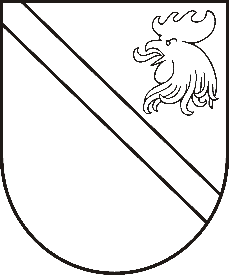 Reģ. Nr. 90000054572Saieta laukums 1, Madona, Madonas novads, LV-4801 t. 64860090, fakss 64860079, e-pasts: dome@madona.lv ___________________________________________________________________________MADONAS NOVADA PAŠVALDĪBAS DOMESLĒMUMSMadonā2018.gada 27.jūnijā								Nr.266									(protokols Nr.11, 17.p.)Par biedrības “ Madonas Invalīdi” iesniegumuMadonas novada pašvaldība 2018.gada 21.maijā ir saņēmusi  biedrības “Madonas Invalīdi” iesniegumu (reģistrēts Madonas novada pašvaldības administrācijā ar Nr. MNP/2.1.3.2./18/1698) ar lūgumu atbrīvot no telpu nomas maksas Madonas pilsētas sporta centrā Latvijas invalīdu sporta spēļu sacensību laikā 2018.gada 04.-05.augustā.Noklausījusies Madonas BJSS direktora vietnieka J.Irbes sniegto informāciju, ņemot vērā 14.06.2018. Kultūras un sporta komitejas atzinumu un 19.06.2018. Finanšu un attīstības komitejas atzinumu, atklāti balsojot: PAR – 11 (Zigfrīds Gora, Ivars Miķelsons, Antra Gotlaufa, Artūrs Grandāns, Gunārs Ikaunieks, Valda Kļaviņa, Andris Sakne, Rihards Saulītis, Inese Strode, Aleksandrs Šrubs, Gatis Teilis), PRET – NAV,  ATTURAS – NAV, Madonas novada pašvaldības dome  NOLEMJ:Atbrīvot biedrību “Madonas invalīdi” no telpu nomas maksas EUR 126,36 ar PVN Madonas pilsētas sporta centrā Latvijas invalīdu sporta spēļu sacensību laikā 2018.gada 4.-5.augustā.Domes priekšsēdētāja vietnieks					Z.Gora